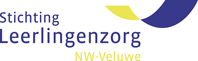 Aanvraagformulier Scholingsbudget 			
Naam school:Naam aanvrager:Titel scholing:Doel van scholing:Duur van scholing:Aanbieder scholing:Kosten van scholing:Doelgroep scholing (OP/OOP/directie):Aantal deelnemers:Ondergetekende verklaart dat aanvraag van tegemoetkoming in bovenstaande kosten niet via een andere weg mogelijk isOndergetekende verklaart dat aanvraag van tegemoetkoming in bovenstaande kosten niet via een andere weg mogelijk isDatum:Naam:Handtekening: